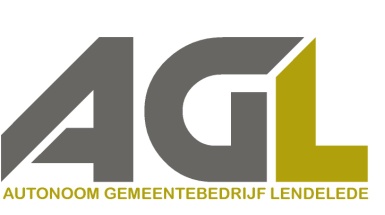   Tel: 051 30 60 39 | Gsm: 0478 915 117            agl@lendelede.be     www.lendelede.be
AANVRAAGFORMULIER 2024-2025  VOOR HET GEBRUIK VAN DE  GROENE SPORTHAL   – BLAUWE  SPORTHAL   - SPORTZAAL DOC – POLYVALENTE RUIMTEVOOR VAST(E)  UUR/UREN/WEEK___________________________________________________________________ 1.  GROENE ZAAL                                    O     2.  BLAUWE ZAAL                                    O 3. SPORTZAAL D.O.C.                              O 4. POLYVALENTE ZAAL                           O 2. NAAM  VERENIGING:        .................................................................................................. ......................................................3.NAAM/ ADRES /TEL AANVRAGER: :    .................................................................................................................................................................................................................................... ......................................................................................................................................... ..                                                                                                                                                                     e-mail adres: :................................................. ................................................. ................................................. .............................................................................................................................................................................................4. SPORTDISCIPLINE:      COMPETITIE  O      RECREATIE    OAFDELING & REEKS:.   .................................................................................................5. DOEL:   TRAINING   O           WEDSTRIJD  OWENST VOLGENDE RUIMTE(S) EN UUR/UREN:Zie bijlagezaalgedeeltenAANVANGSDATUM:...........................................                                   GELDIG TOT EN MET:.........................................NIET GELDIG OP:...............................................................................................................................................................................................OPGAVE VAN ALLE DATA: Door het ondertekenen van deze overeenkomst, geef ik toestemming dat de opgevraagde persoons- en andere gegevens zullen  gebruikt worden in functie van de administratieve verwerking  van het gebruik van de gemeentelijke sportinfrastructuur. Deze gegevens worden op geen enkele manier verspreid naar derden.	DATUM AANVRAAG		                                                                       HANDTEKENING									    AANVRAGER GROENE SPORTHAL BLAUWE SPORTHAL SPORTZAAL D.O.C.POLYVALENTE ZAAL DAGUUR VAN -TOTDOELGROEP(schrap wat niet past)A BCABBCABCDEDEJEUGDVOLWASSENENJEUGDVOLWASSENENJEUGDVOLWASSENENJEUGDVOLWASSENEN